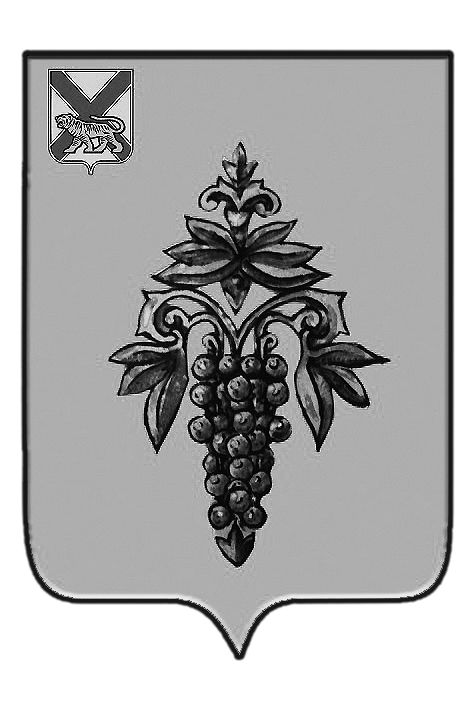 ДУМА ЧУГУЕВСКОГО МУНИЦИПАЛЬНОГО РАЙОНА Р  Е  Ш  Е  Н  И  ЕДума Чугуевского муниципального районаРЕШИЛА:	1. Принять решение «О внесении изменений в решение Думы Чугуевского муниципального района от 03 марта 2015 № 564-НПА «Об утверждении порядка размещения сведений о доходах, об имуществе и обязательствах имущественного характера главы Чугуевского муниципального района, замещающих муниципальные должности Чугуевского муниципального района, должности муниципальной службы Чугуевского муниципального района, сведений о доходах, об имуществе и обязательствах имущественного характера лиц, замещающих должности руководителей учреждений Чугуевского муниципального района, и членов их семей на официальном сайте Чугуевского муниципального района и предоставления этих сведений средствам массовой информации для опубликования».	2. Направить указанное решение главе Чугуевского муниципального района для подписания и опубликования.	3. Настоящее решение вступает в силу со дня его подписания.ДУМА ЧУГУЕВСКОГО МУНИЦИПАЛЬНОГО РАЙОНА Р  Е  Ш  Е  Н  И  ЕПринято Думой Чугуевского муниципального района «28» августа 2015 годаСтатья 1. Внести изменения в решение Думы Чугуевского муниципального района от 03 марта 2015 года № 564-НПА «Об утверждении порядка размещения сведений о доходах, об имуществе и обязательствах имущественного характера главы Чугуевского муниципального района, замещающих муниципальные должности Чугуевского муниципального района, должности муниципальной службы Чугуевского муниципального района, сведений о доходах, об имуществе и обязательствах имущественного характера лиц, замещающих должности руководителей муниципальных учреждений Чугуевского муниципального района, и членов их семей на официальном сайте Чугуевского муниципального района и предоставления этих сведений средствам массовой информации для опубликования» следующие изменения:1) пункт г) части 2 изложить в следующей редакции:«г) сведения об источниках получения средств, за счет которых совершены сделки по приобретению земельного участка, иного объекта недвижимого имущества, транспортного средства, ценных бумаг, долей участия, паев в уставных (складочных) капиталах организаций, если общая сумма таких сделок превышает общий доход главы Чугуевского муниципального района, лиц, замещающих муниципальные должности, должности муниципальной службы Чугуевского муниципального района и их супруг (супругов) за три последних года, предшествующих отчетному периоду.»; 2) строку 4 Приложения настоящего Порядка изложить в следующей редакции: «Сведения об источниках получения средств, за счет которых совершены сделки по приобретению земельного участка, иного объекта недвижимого имущества, транспортного средства, ценных бумаг, долей участия, паев в уставных (складочных) капиталах организаций, если общая сумма таких сделок превышает общий доход главы Чугуевского муниципального района, лиц, замещающих муниципальные должности, должности муниципальной службы Чугуевского муниципального района и их супруг (супругов) за три последних года, предшествующих отчетному периоду.».Статья 2.Настоящее решение вступает в силу со дня его официального опубликования.«02» сентября 2015 г.№ 626 – НПА От 28.08.2015г. № 626О внесении изменений в решение Думы Чугуевского муниципального района от 03 марта 2015 № 564-НПА «Об утверждении порядка размещения сведений о доходах, об имуществе и обязательствах имущественного характера главы Чугуевского муниципального района, замещающих муниципальные должности Чугуевского муниципального района, должности муниципальной службы Чугуевского муниципального района, сведений о доходах, об имуществе и обязательствах имущественного характера лиц, замещающих должности руководителей учреждений Чугуевского муниципального района, и членов их семей на официальном сайте Чугуевского муниципального района и предоставления этих сведений средствам массовой информации для опубликования»О внесении изменений в решение Думы Чугуевского муниципального района от 03 марта 2015 № 564-НПА «Об утверждении порядка размещения сведений о доходах, об имуществе и обязательствах имущественного характера главы Чугуевского муниципального района, замещающих муниципальные должности Чугуевского муниципального района, должности муниципальной службы Чугуевского муниципального района, сведений о доходах, об имуществе и обязательствах имущественного характера лиц, замещающих должности руководителей учреждений Чугуевского муниципального района, и членов их семей на официальном сайте Чугуевского муниципального района и предоставления этих сведений средствам массовой информации для опубликования»Председатель ДумыЧугуевского муниципального района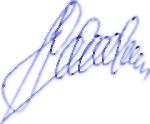 П.И.ФедоренкоО внесении изменений в решение Думы Чугуевского муниципального района от 03 марта 2015 № 564-НПА «Об утверждении порядка размещения сведений о доходах, об имуществе и обязательствах имущественного характера главы Чугуевского муниципального района, замещающих муниципальные должности Чугуевского муниципального района, должности муниципальной службы Чугуевского муниципального района, сведений о доходах, об имуществе и обязательствах имущественного характера лиц, замещающих должности руководителей учреждений Чугуевского муниципального района, и членов их семей на официальном сайте Чугуевского муниципального района и предоставления этих сведений средствам массовой информации для опубликования»Глава Чугуевского муниципального района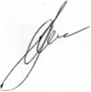 А.А.Баскаков